РОССИЙСКАЯ ФЕДЕРАЦИЯИвановская областьШуйский муниципальный район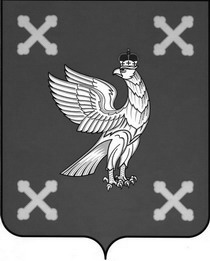 СОВЕТ ШУЙСКОГО МУНИЦИПАЛЬНОГО РАЙОНАПЯтоГО  соЗЫВА___________________________________________________________________________________________р е ш е н и еот 01.11.2017                                                                                      № 94г. ШуяО принятии в муниципальную собственностьШуйского муниципального района недвижимого имущества       На основании Федеральных законов от 06.10.2003 № 131-ФЗ «Об общих принципах организации местного самоуправления в Российской Федерации» (в действующей редакции), от 22.08.2004 года №122-ФЗ«О внесении изменений в законодательные акты Российской Федерации и признании утратившими силу некоторых законодательных актов российской федерации в связи с принятием федеральных законов «О внесении изменений и дополнений в федеральный закон «Об общих принципах организации законодательных (представительных) и исполнительных органов государственной власти субъектов российской федерации» и «Об общих принципах организации местного самоуправления в Российской Федерации» (в действующей редакции), Решения Совета Семейкинского сельского поселения от 21.09.2017 № 29 «О передаче из муниципальной собственности Семейкинского сельского поселения Шуйского муниципального района Ивановской области в собственность Шуйского муниципального района» (в действующий редакции), Устава Шуйского муниципального района Совет Шуйского муниципального района РЕШИЛ:Принять в муниципальную собственность Шуйского муниципального района следующее имущество:1.1. Земельный участок с кадастровым номером 37:20:011401:474, общей площадью 1232кв.м., расположенный по адресу: Шуйский район, д. Семейкино, ул. Дачная, категории земель «Земли населённых пунктов», с разрешенным использованием «Под автомобильную дорогу»;1.2. Земельный участок с кадастровым номером 37:20:011401:473, общей площадью 1450кв.м., расположенный по адресу: Шуйский район, д. Семейкино, ул. Строителей, категории земель «Земли населённых пунктов», с разрешенным использованием «Под автомобильную дорогу».1.3. Нежилое помещение с кадастровым номером 37:20:011505:535, общей площадью 21,6 кв.м., расположенное по адресу: Ивановская область, Шуйский район, д. Филино, ул. Набережная, д. 2, кв. 5.2.  Решение вступает в силу с момента его официального опубликования.Глава Шуйского муниципального района                                С.А.БабановПредседатель СоветаШуйского муниципального района                                            В.Е.Филиппова